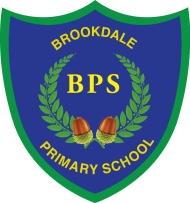 Brookdale Primary SchoolSchool Uniform PolicyUpdated March 2023Brookdale Primary School children wear their uniform with pride. Our uniform shows that we are part of the Brookdale Primary School community. We have high expectations of our children with regards to school uniform and strongly believe that our high standards promote positive behaviour and contribute to the ethos of the school.It is important to us that our children are comfortable in their uniform - especially those who share protected characteristics as defined by the Equality Act 2010 – and we take a sensible approach to allow for exceptions to be made during extreme weatherIn designing our school uniform, we have considered the importance, suitability and safety of pupils who walk or cycle to school.School UniformWe have school uniform and we encourage all our children to wear their uniform smartly. All items of uniform must be labelled. Early Years (Pre School) Uniformdark-coloured jogging bottomsroyal blue polo shirtbright yellow sweatshirt or cardigancomfortable trainers with Velcro fasteningsF2 to Year 6 Uniformgrey trousers, shorts, culottes, skirt or pinafore yellow polo shirtroyal blue sweatshirt or cardigangrey socksblue and white gingham dress for summer if desired (April to July)sensible black school shoes, NOT boots, shoes with heels or trainersPE KitWe require that pupils in F2 to Year 6 change for PE activities. They need an appropriately labelled PE kit consisting of the following:navy shortswhite t-shirt black pumps (trainers may be worn for outdoor games)a tracksuit for outdoor games in cold weatherGeneral notes on appearance:Jewellery:Jewellery should not be worn or brought into school.If pupils have pierced ears, ONE pair of discreet studs may be worn. Earrings must be removed for PE lessons for health and safety reasons. If your child is unable to remove the earrings themselves they should not come to school with them in on PE days.No other body piercing, i.e. nose piercings are allowed.Hairstyles:Hair should be one natural colour, no hair dye.The style should be appropriate for school, hair should not obstruct pupils’ vision.Pupils with long hair must be tied back.Tramlines, patterns and sculpting is not allowed.Children must not wear:Hoodies, sportswear or sweatshirts.Any kind of boots (wellingtons are allowed in wet weather/snow but must be changed when inside the school buildings).Trainers are NOT allowed to be worn at any time other than for PE lessons and clubs.Make up and nail varnish should NOT be worn to school.Non-compliance with the uniform and appearance policy:If a parent has difficulty following the school uniform policy for their child for financial reasons or based on the individual needs of their child (e.g sensory or physical) then should contact the headteacher and all necessary allowances will be made to ensure the child’s comfort and wellbeing. Parents of children who do not wear the correct uniform, will be contacted by the class teachers or headteachers to offer support if necessary.Children who wear excess jewellery will be required to remove these. Items of jewellery will be looked after by the teacher to be collected by the parent.